АНКЕТА«Московской Общественной ОрганизацииРаботников Культуры Уличного Жанра»Фамилия______________________________________________Имя  _________________________________________________Отчество _____________________________________________Дата рождения "___"__________________ _________г.Пол муж. / жен.Место рождения: страна_________________________________________________регион_______________ район_______________ город__________________________населенный пункт_________________________________________________________Гражданство___________________________________________________________Документ, удост. личность: вид___________________________________________Серия _____номер __________________выдан "___"__________________ _________г.орган, выдавший документ________________________________________________________________________________________________________код _______________Место жительства: страна________________________________________________Регион___________ _район__________ город__________________________________населенный пункт_________________________________________________________ул._____________________________ дом________ корп._______кв._______________Образование	Учебное заведение____________________________________________________________________________________________________________________________________________________________________________________________________________________________________________________________История творческой деятельности: Страна, город, трудовой коллектив, время работы._____________________________________________________________________________________________________________________________________________________________________________________________________________________________________________________________________________________________________________________________________________________________________________________________________________________________________________________________________________________________________________________________________________________________________________________________________________________________________________________________________________________________________________________________________________________________________________________________________________________________________________________________________________________________________________________________________________________________________________________Вступил "___"_________ _____г.                                    Выбыл "___"_________ _____г.Анкета заполнена "___"_________ _____г. Подпись________ Расшифровка____________	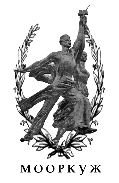 